PRIX GUY BÉGINLe prix Guy Bégin vise à souligner l’excellence des travaux de recherche des étudiant·e·s.Chaque année, la SQRP récompense, avec le prix Guy Bégin, des étudiant·e·s ayant publié, en tant que premier·ère auteur·e, un article scientifique jugé de grande qualité. Jusqu’à 5 prix de 500$ sont remis*, soit un par axe de la SQRP: 1 – Clinique, 2 – Éducation/Développement, 3 – Fondamental, 4 - Neuropsychologie clinique, 5 – Social/Industriel-organisationnel.  ADMISSIBILITÉPour être éligible, le/la candidat·e doit répondre aux conditions suivantes : Au moment de la soumission pour le concours, l’article est déjà publié, ou sous presse, dans une revue avec comité de pairs. Dans le cas où l’article est sous presse, la lettre d’acceptation de l’éditeur·trice est requise. Au moment où l’article a été soumis pour publication, le/la premier·ère auteur·e de l’article devait être étudiant·e dans un programme de 1er, 2e ou 3e cycle universitaire (le statut de stagiaire postdoctoral n’est pas accepté). L’année de publication doit être postérieure à 2021 (c.-à.-d. 2022 ou 2023). Le/la premier·ère auteur·e est membre en règle de la SQRP au moment de la soumission. Un seul article par candidat·e est admissible. L’article ne peut être soumis à deux reprises pour le concours. Les gagnant·e·s des années antérieures ne peuvent soumettre leur candidature. Le/la premier·ère auteur·e devra être présent·e lors du congrès 2024 de la SQRP (24 au 26 mai 2024 à Drummondville); en cas d’absence, le prix sera attribué au/à la candidat·e classé·e au rang suivant. Assumer les coûts de l’inscription et de l’hébergement pour le congrès. Faire une présentation orale lors du congrès annuel.*La SQRP se réserve le droit de limiter le nombre de prix ou de combiner les articles de deux ou plusieurs axes en fonction du nombre et de la qualité des articles soumis. La SQRP pourrait aussi choisir de réassigner l’article soumis à un autre axe que celui désigné par le/la candidat·e au moment de la soumission, si cet autre axe est pertinent au contenu de l’article. CRITÈRES D'EVALUATION Contribution de l'étudiant·e à l'article OriginalitéMéthodologie adéquate Importance des retombées (théoriques ou cliniques) Intérêt général pour les lecteur·trice·s de divers horizons Clarté du texte 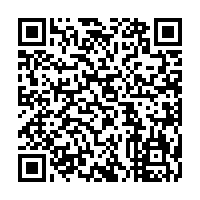 COMMENT PARTICIPER Remplir le formulaire de participation ici (ou scanner le code QR). La date limite pour la soumission des candidatures est le 5 février 2024.Les résultats du concours seront dévoilés au début du mois de mai 2024.   Robert-Paul Juster sqrpsy@gmail.com Responsable du comité scientifique de la SQRP 